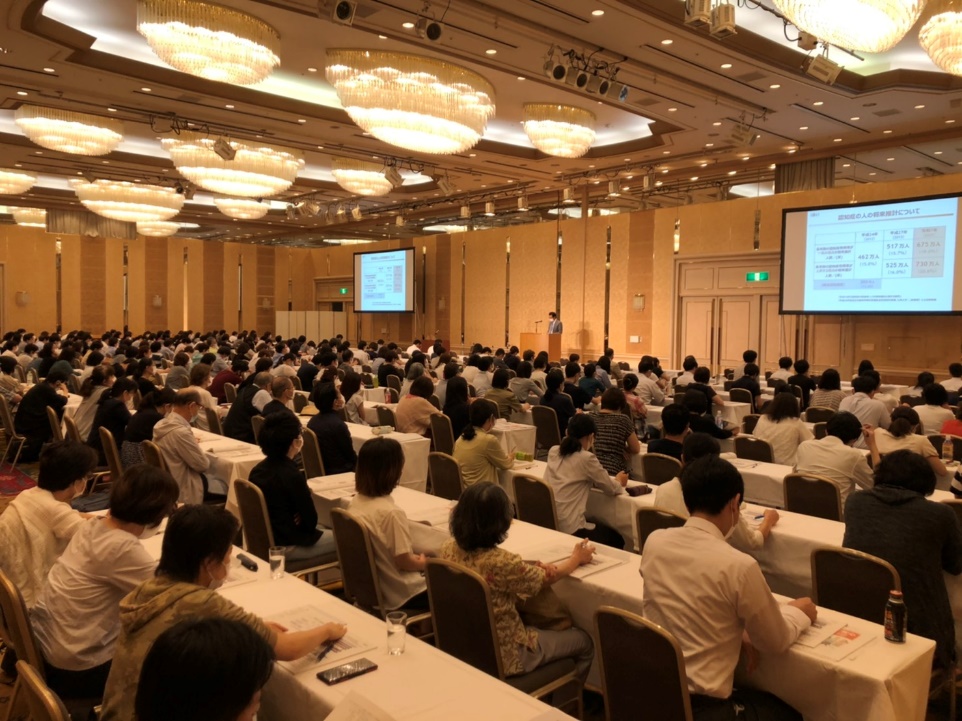 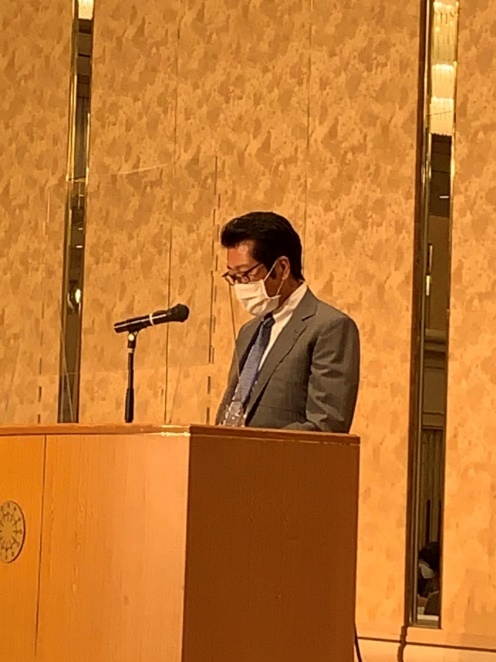 2020年9月6日（日）「東京都薬剤師認知症対応力向上研修」京王プラザホテル八王子で薬剤師300名に講習　コロナ感染予防のためアクリル板やソーシャルディスタンス、マスク着用での講習を行った。